Государственное учреждение - Отделение Пенсионного фонда Российской Федерации 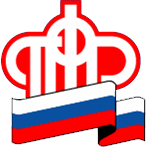 по Калининградской областиВ субботний день специалисты клиентской службы  Ленинградского района будут осуществлять прием гражданКалининград,  22  октября 2021 г. Государственное учреждение - Отделение пенсионного фонда Российской Федерации по Калининградской области информирует жителей г. Калининграда, что в субботний день, 23 октября 2021 года, для удобства граждан специалисты клиентской службы  Ленинградского района будут осуществлять прием по вопросам назначения, перерасчета и доставки пенсий, социальных выплат.Время: с 9:00 до 16:00 ч.Адрес: г. Калининград, ул. 9 апреля, 32а.Запись на прием осуществляется по телефону 8 800 600 02 49. Звонок на территории РФ бесплатный.